Holy Family Catholic Primary School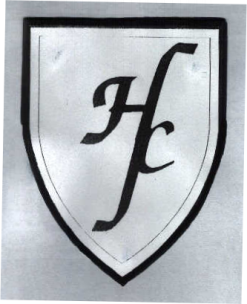  Hall Lane, Cronton, Cheshire WA8 5DWTel: 0151 424 3926   Fax : 0151 420 3177Headteacher : Mrs J Cook-HannahWe pray together. We play together. We learn together.       Dear Parents / Carers,Well, what an imaginative week it’s been in Year 1! We’ve had flying horses, gummy bear trees and even a talking teddy bear! The children have explored their imagination and are able to recite the poem ‘Pure Imagination’ by Roald Dahl. LiteracyThis week, we have been learning the poem Pure Imagination by Roald Dahl. The children are able to recite this poem with actions. Please look at our twitter account for the children’s performance. We started our literacy lessons with the parachute, which the children loved, and talked about what the different colours make us think about. We then shared mine and Miss Langton’s imaginations by pulling out magical, strange objects from the ‘imagination suitcase’. The children then investigated all these objects and came up with some amazing ideas of how they could be used in our imaginations. We shared our ideas and discussed that anything could be real in our imaginations! We watched the scene where Willy Wonka sings ‘Pure imagination’ from Charlie and the Chocolate Factory. The children were amazed that they knew all the words and could sing along! https://www.youtube.com/watch?v=RZ-uV72pQKI For our Big Draw this week we drew our own imaginations and the possibilities were endless!MathsIn Maths this week we have been learning about number bonds to 6. We recapped on last week’s number bonds to 5 at the beginning of each lesson. The children were very keen to tell me that they had completed their homework so thank you for your support with that! We solved Captain Hook’s problems and even created our own Imagination shop! In the shop we could only spend 6p but we had to buy two magical items. The children loved this lesson and we had so much fun pretending to be customers and shop keepers!2SimpleLearning Stories will be sent out next weekend.Come and SeeThis week has been our second Reveal week. We have looked at some Psalms and continued talking about how God loves us because we are his family. We wrote our own class Psalm that we have displayed in class. The children all have their own copy that they are taking home tonight to share with you.  Children’s IndependencePlease note that in Year One children are continually encouraged to become more independent. Part of this independence is collecting their own belongings at the end of the day and emptying their book bags in the morning. I am sure you can appreciate that when Miss Langton and I are letting children out at the end of the day it is a really busy time. We have stressed to the children that in Year One they are responsible for emptying their book bags and collecting their things at the end of the day. Also we have been discussing the word independence with the children especially when they are getting changed for PE. The child who shows the most independence when getting changed for PE will be able to take home either Bob or Kevin. We have asked the children if they can help you by getting themselves dressed of a morning. We have stressed that they don’t have to do everything but if they could try, especially with buttons, that’s great!Multisports – School UniformChildren who attend Multisports do not have to wear their PE Kits but can wear comfy clothes from home with trainers. Please ensure whatever they wear it is labelled with their name. Thank you.Snack MoneyJust a friendly reminder that if you have not yet handed in snack money this half term it is £10.50 per child, please put this in an envelope in your child’s book bag. WelliesSome children are still without these at school. As the cold, rainy weather is approaching the children will need willies to be able to go outside. If you do send willies in, could you please ensure that they have your child’s name clearly labelled. Thank you!UniformPlease ensure all cardigans and jumpers have your child’s name on. Your child is responsible for collecting their cardigan from the playground at lunchtime and from their peg at home time. All cardigans from the playground are handed to each class by our Welfare Staff.Home-Learning StoriesIf you would like to share some learning from home with us we would be delighted to hear about it. Coffee MorningOur Year 1 Coffee Morning is at 9.15 on the 28th September. We are looking forward to meeting you all. This is a great opportunity to discuss all the exciting things that happen throughout the Year! Any cake donations ‘baked or bought’ would be greatly appreciated! RejoiceThroughout the year each year group invites Parents to take part in a class Rejoice where we respond to and celebrate all we have learnt in our Come and See topic. This term it is our turn for our Rejoice about Families. The Rejoice will be 13th October.Thank you for your continued support,Miss Cook and Miss Langton 